York College | The City University of New YorkNESS100: College Survival and SuccessCOURSE SYLLABUS0 credits | 30 contact hoursSection:Class Number: Facilitator: Email: COURSE DESCRIPTIONThis seminar provides orientation and facilitates transition for first time college students to the college environment, culture, and routine. Students will receive critical information on college and career services, policies, and procedures, as well as tools to empower them to be successful. LEARNING OBJECTIVESBy the end of the course, students will:Explore and develop the academic and personal skills necessary to succeed in college.Identify the location and function of various offices at the college directly related to student success.Relate knowledge of self and personal goals to major(s) of interest and possible careers.Locate and understand curriculum requirements for their major(s) of interest and possible careers.Identify strategies (e.g., most effective time management method) to help them succeed academically and professionally Demonstrate the skills necessary to select, schedule, and register for courses.Use problem solving and critical thinking skills.Understand critical information on college policy and procedures.Understand the importance of Academic Integrity and identify instances of academic dishonesty. Understand the value of diversity in a global world. COURSE REQUIREMENTSPlease note that with the exception of eight supplemental face-to-face (F2F) meetings, this is a completely web-based, asynchronous course. Course meetings will be in the form of weekly online modules on CUNY Blackboard. Course materials, activities and interaction will be distributed, collected and facilitated via CUNY Blackboard. Because we will be interacting online, it is imperative that students are aware of the demands of taking a web-based course (e.g., logging onto the course site to participate regularly, submitting assignments on time, making substantive contributions to online forums, etc.) and should have a working knowledge of educational technology (e.g., Blackboard, Microsoft Office, etc.). It is important to practice good time management and organizational skills to be a successful online student. The course facilitator will log in every day and check the Q&A forum for questions about the course as well as will interact with you in the ongoing discussions. Questions that are not likely to be relevant to the rest of the class participants can be directed via York email to the facilitator who will respond within 24 hours.BlackboardProficiency in Blackboard is required for this course. The following resources are available to guide you through using Blackboard and participating in an online course.https://www.york.cuny.edu/academics/academic-affairs/ctlet/for-students/bbstudent https://www.york.cuny.edu/academics/academic-affairs/ctlet/for-students/online-hybrid-course-support Get Started: You will need a York email account and a CUNY Portal account to login to Blackboard. Once students have logged in, they must choose their NESS 100 section and click Lynda.comSome course resources must be accessed through lynda.com. You can access this content through the York College website (login required). Current Students > Resources > Lynda.comDiscussion Board PostsYou are required to participate in a class discussion on Blackboard responding to prompts related to the common reader. These posts serve as an interactive classroom dialogue. All written work is expected to be thorough and to meet college level academic writing standards (carefully proof read all work before posting it).The initial post should be at least 100-150 words in response to each prompt or question. Students are also required to respond substantively to at least one classmate. The deadline for all posts will be Sundays (Day 7) at 11:59 PM.What qualifies as a substantive post/response?Quality and quantity are critical components of participation. A post that simply says “I agree,” for example, would not constitute participation because it does not add anything of substance to the discussion.  The following are acceptable responses to a classmate’s post: Asking a probing question Expanding on the classmate’s posting with additional insight and resources Scavenger HuntYou will work in small groups on a scavenger hunt throughout the course in order to familiarize yourself with the campus, its resources, and the policies and procedures of the College.Course ScheduleThis course schedule has the assigned readings and activities for the course. All readings should be completed before the session in which they are listed so that they may be discussed or referenced. 
Please note that the course schedule is subject to change. Any updated syllabi will be posted to our Blackboard course site.GRADING This seminar is graded as pass/no credit. In order to successfully complete this seminar course, the following is required:Attend a minimum of six out of eight face-to-face meetings (if extenuating circumstances prevent a student from attending one additional meeting, an alternative assignment will be provided)Complete both the pre-and post-surveySeek academic advisement, resulting in the release of their ADV service indicator Participate in the discussion board on BlackboardComplete the Freshman Workshop Experience SurveyComplete the Scavenger HuntStudents who do not successfully satisfy the requirements of NESS100 will be required to retake the seminar during the following semester.Equal access to education: accommodations for students with disability “CUNY York College is committed to providing access to programs and services for qualified students with disabilities. If you are a student with a disability and require accommodations to participate and complete requirements for this class, contact Center for Students with Disabilities; Academic Core Building, Room 1G02, 718-262-2191 for verification of eligibility and determination of specific accommodations."https://www.york.cuny.edu/student-development/csdCenter for Students with Disabilities (CSD) ServicesServices provided by the Center for Students with Disabilities (CSD)Workshops: CSD offers workshops to students on how to best use the accommodations provided to them. CSD also offers workshops to faculty/staff on the office's policies and practices.Priority Registration: Students registered with the CSD office are given priority registration for classes each semester.Testing AccommodationsNote-TakersReaders/ScribesAssistive Technology: CSD offers a wide array of assistive technology software and devices for use by our students in the CSD computer lab and throughout campus. CSD staff provides training to students who require assistive software or devices.Information & ReferralsCUNY LEADS (Linking Employment Academics and Disability Services): A program established to facilitate successful academic and career outcomes for students with disabilities who are enrolled in CSD. Click here to find more information about CUNY LEADS.Policy on Academic IntegrityAcademic dishonesty is prohibited in The City University of New York. Penalties for academic dishonesty include academic sanctions, such as failing or otherwise reduced grades, and/or disciplinary sanctions, including suspension or expulsion from the College. Some examples for academic dishonesty include cheating (e.g., using notes during a closed book exam; changing graded exam and returning it for more credit, etc.), plagiarism (e.g., using another person’s words without quotation marks and footnotes attributing the words to their source; internet cut & paste techniques without proper attribution, etc.), or obtaining unfair advantage (e.g., stealing, reproducing or circulating examination materials; depriving other students of access to library materials, etc.).CopyrightThis course may contain copyright protected materials such as audio or video clips, images, text materials, etc. These items are being used with regard to the Fair Use doctrine in order to enhance the learning environment. Please do not copy, duplicate, download or distribute these items. The use of these materials is strictly reserved for this online classroom environment and your use only. All copyright materials are credited to the copyright holder.Third-Party Software and FERPADuring this course you might have the opportunity to use public online services and/or software applications sometimes called third-party software such as a blog or wiki. While some of these are required assignments, you need not make any personally identifying information on a public site. Do not post or provide any private information about yourself or your classmates. Where appropriate you may use a pseudonym or nickname. Some written assignments posted publicly may require personal reflection/comments, but the assignments will not require you to disclose any personally identifiable/sensitive information. If you have any concerns about this, please contact your facilitator.THIS PAGE WAS INTENTIONALLY LEFT BLANK.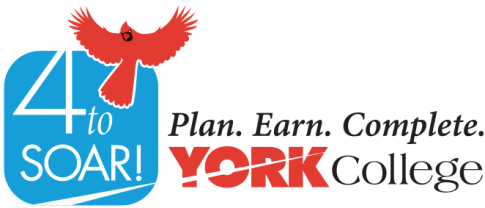 Cardinal CommitmentYork College is committed to the values of integrity, excellence, respect, and engagement.––––––––––––––––––––––––––––––––––––––––––––––––––––––––––––––––––––––As a Cardinal,I will dedicate myself to learning and practice personal INTEGRITY and academic honesty;I will challenge myself and others to achieve the highest level of academic EXCELLENCE by taking responsibility for my success;I will value our culture of diversity, RESPECT those around me, and foster an inclusive community through inquiry, compassion, and celebration;I will promote ENGAGEMENT and involvement in our community and beyond through participation, leadership, and service;I promise to honor these values and lead by example.Student Name ______________________________________________________________NESS 100 Section ___________________________________________________________Peer Leader ________________________________________________________________York Email _________________________________________________________________Week/DateModeTopicTopicReading & AssignmentWeek 0                           Orientation: Preparing for SuccessWeek 0                           Orientation: Preparing for SuccessWeek 0                           Orientation: Preparing for SuccessWeek 0                           Orientation: Preparing for SuccessWeek 0                           Orientation: Preparing for SuccessWed, Aug 14 F2FNew Student Orientation (NSO):Meet with Group and Peer Leaders NESS Seminar Orientation:(Breakout into Groups)Meet with Peer Leaders and Academic Liaisons Assign to Freshman Seminar group Introduction to NESS 100Introduction to the Common ReaderIntroduction to BlackboardNew Student Orientation (NSO):Meet with Group and Peer Leaders NESS Seminar Orientation:(Breakout into Groups)Meet with Peer Leaders and Academic Liaisons Assign to Freshman Seminar group Introduction to NESS 100Introduction to the Common ReaderIntroduction to BlackboardConnect with your NESS 100 cohorts and peer leaderIce BreakerReview: NESS 100 Course SyllabusNESS 100 Cardinal CommitmentWeek 1Week 1Week 1College Policy and ProceduresCollege Policy and ProceduresTues 8/27 – Sun 9/1F2FIntroduction to BlackboardCollege Policy and Procedures Academic IntegrityFERPATitle IX Academic Integrity  What is Academic Integrity?What are Ethics and Values?Plagiarism & Avoiding itCheating & Avoiding itConsequences for Plagiarism, Document falsification and CheatingAcademic CalendarAcademic Planning and Decision Making Career Development Self-Assessment: (Knowing about yourself, interest, skills in career development)DiversityIntroduction to BlackboardCollege Policy and Procedures Academic IntegrityFERPATitle IX Academic Integrity  What is Academic Integrity?What are Ethics and Values?Plagiarism & Avoiding itCheating & Avoiding itConsequences for Plagiarism, Document falsification and CheatingAcademic CalendarAcademic Planning and Decision Making Career Development Self-Assessment: (Knowing about yourself, interest, skills in career development)DiversityAction Item: Meet with Group and Peer Leaders Survey: 
-Pre-Test Assessment Survey-Freshman Workshop Experience SurveyReview: Academic Integrity (pptx. slides)Quiz: Academic Integrity QuizAssignment: Download Academic Calendar and make notes of key dates on the form Assignment: Career Self-AssessmentHandout: Developing Cultural AwarenessWeek 2                             Common Reader: Considering Our Beliefs and IdentitiesWeek 2                             Common Reader: Considering Our Beliefs and IdentitiesWeek 2                             Common Reader: Considering Our Beliefs and IdentitiesWeek 2                             Common Reader: Considering Our Beliefs and IdentitiesWeek 2                             Common Reader: Considering Our Beliefs and IdentitiesMon 9/2 – Sun 9/8OnlineCommon Reader: Engage and discuss “This I Believe” Essays:“The Right to Be Fully American” “Admittance to a Better Life” “The Mysterious Connections That Link Us Together” Common Reader: Engage and discuss “This I Believe” Essays:“The Right to Be Fully American” “Admittance to a Better Life” “The Mysterious Connections That Link Us Together” Review how to create, post and respond to Discussion Board DB: “This I Believe” Assigned Readings and ResponsesWeek 3                          Technology: Navigating Systems     Week 3                          Technology: Navigating Systems     Week 3                          Technology: Navigating Systems     Week 3                          Technology: Navigating Systems     Week 3                          Technology: Navigating Systems     Mon 9/9 – Sun 9/15F2FOnlineMeet with Group and Peer LeadersAttend Fall 2019 ConvocationDate: Thurs, Sept 12Time: 12:00 p.m. – 2:00 p.m.Location: PAC Building BlackboardCUNYfirstDegreeWorksFACTSLibrary Connecting Self Knowledge/Skill to Career: (FOCUS 2 Career Tool) Important Dates and MilestonesEarly Alert – Faculty Interaction FormAssess Academic ProgressAcademic AdvisementMeet with Group and Peer LeadersAttend Fall 2019 ConvocationDate: Thurs, Sept 12Time: 12:00 p.m. – 2:00 p.m.Location: PAC Building BlackboardCUNYfirstDegreeWorksFACTSLibrary Connecting Self Knowledge/Skill to Career: (FOCUS 2 Career Tool) Important Dates and MilestonesEarly Alert – Faculty Interaction FormAssess Academic ProgressAcademic AdvisementAction Item: Meet with Group and Peer Leaders (at PAC)Use your York email on a regular basis to receive updates on campus events and opportunitiesAttend a DegreeWorks Workshop- “What If” function-GPA CalculatorVisit the Library (Know the resources available) Career Assessment: (FOCUS 2 Career Tool, Monster, etc.,)Assignment: Early Alert – Faculty Interaction Form(Meet with 2 Professors)Review: Important Dates and Milestones(Undeclared Students-Meet with an advisor in the AAC)Week 4                                  Common Reader:  Considering Our Beliefs and IdentitiesWeek 4                                  Common Reader:  Considering Our Beliefs and IdentitiesWeek 4                                  Common Reader:  Considering Our Beliefs and IdentitiesWeek 4                                  Common Reader:  Considering Our Beliefs and IdentitiesWeek 4                                  Common Reader:  Considering Our Beliefs and IdentitiesMon 9/16 – Sun 9/22OnlineCommon Reader: Song Lyrics and CommentaryAcademic  AdvisementCommon Reader: Song Lyrics and CommentaryAcademic  AdvisementDiscussion Board (DB): Responses to “This I Believe” Song Lyrics Chosen by Students(Undeclared Students-Meet with an advisor in the AAC)Week 5                            Discovering and ConnectingWeek 5                            Discovering and ConnectingWeek 5                            Discovering and ConnectingWeek 5                            Discovering and ConnectingWeek 5                            Discovering and ConnectingMon 9/23 – Sun 9/29F2FCampus ResourcesSupport Services (CLS, Registrar, Bursar, Financial Aid)Scavenger HuntStudent Development HandbookStudent ActivitiesOnline BookstoreNetworking (Building Relationships) Peers (study groups)Faculty: MentorsPrograms (Honors, Scholarships)ClubsYC Cardinal AppYC FacebookScholarshipsScholarship OpportunitiesStudy Abroad OpportunitiesHonors ProgramUndergraduate ResearchAcademic AdvisementCampus ResourcesSupport Services (CLS, Registrar, Bursar, Financial Aid)Scavenger HuntStudent Development HandbookStudent ActivitiesOnline BookstoreNetworking (Building Relationships) Peers (study groups)Faculty: MentorsPrograms (Honors, Scholarships)ClubsYC Cardinal AppYC FacebookScholarshipsScholarship OpportunitiesStudy Abroad OpportunitiesHonors ProgramUndergraduate ResearchAcademic AdvisementAction Item: Meet with Group and Peer Leaders Identify and Access Campus ResourcesAssignment: NESS Scavenger HuntGet connected with a club online and like their page on FB.Connect with York College via social media (YC Cardinal App or YC Facebook)Attend a Scholarship Workshop or stop by the Scholarship Center to learn about scholarships and grant opportunitiesParticipate in the Honors Program, Undergraduate Research and/or Study Abroad(Undeclared Students-Meet with an advisor in the AAC)Week 6                    Common Reader: Considering Our Beliefs and Identities                    Common Reader: Considering Our Beliefs and Identities                    Common Reader: Considering Our Beliefs and Identities                    Common Reader: Considering Our Beliefs and IdentitiesMon 9/30 – Sun 10/6OnlineCommon Reader: Song Lyrics and Commentary Academic AdvisementCommon Reader: Song Lyrics and Commentary Academic AdvisementDiscussion Board (DB): Choosing and Responding to Song Lyrics (Continued)(Undeclared Students-Meet with an advisor in the AAC)Week 7                                 Academic PlanningWeek 7                                 Academic PlanningWeek 7                                 Academic PlanningWeek 7                                 Academic PlanningWeek 7                                 Academic PlanningMon 10/7 –Sun 10/13F2FProactive AdvisementAdvisement Awareness/MonthAdvisement ReadinessAcademic PlanDegreeWorksDegree Maps4 to Soar!BulletinAcademic Policies & ProceduresPathways General EducationAcademic & Professional ProgramsMinorsSpecial ProgramsPre-EngineeringPre-LawPre-MedProactive AdvisementAdvisement Awareness/MonthAdvisement ReadinessAcademic PlanDegreeWorksDegree Maps4 to Soar!BulletinAcademic Policies & ProceduresPathways General EducationAcademic & Professional ProgramsMinorsSpecial ProgramsPre-EngineeringPre-LawPre-MedAction Item: Meet with an Academic Advisor during Advisement Month for Winter/Spring 2020 RegistrationTo Do: Bring a copy of Degree Map (major of interest) to advising session Track your Degree Progress in DegreeWorksBulletin: Explore major and minor program requirementsWeek 8    Common Reader: Developing Ourselves    Common Reader: Developing Ourselves    Common Reader: Developing OurselvesMon 10/14– Sun 10/20F2FOnlineCommon Reader: TED Talk (“Why Some of Us Don’t Have One True Calling”)Mid-Semester Check-inCommon Reader: TED Talk (“Why Some of Us Don’t Have One True Calling”)Mid-Semester Check-inDiscussion Board (DB): TED Talk Responses Action Item: Meet with Group and Peer Leaders Assignment: Submit Mid-Semester Grades Assignment and Action PlanWeek 9Career Planning and ExplorationCareer Planning and ExplorationMon 10/21–Sun 10/27F2FOnlineCareer Exploration (Connecting major to career)STEM CareersSources of Information:Occupational handbookO*NETUS Dept. of LaborCareer OutlookCareer Search Scavenger HuntDepartments and MajorsOther Education and Training Options-Certification, LicensureCareer Exploration (Connecting major to career)STEM CareersSources of Information:Occupational handbookO*NETUS Dept. of LaborCareer OutlookCareer Search Scavenger HuntDepartments and MajorsOther Education and Training Options-Certification, LicensureAction Item: Meet with Group and Peer Leaders (Room TBA)Review: Websites (specific to career)Occupational handbookAssignment: Career Exploration assignmentAssignment: Career Search Scavenger HuntAssignment: Career of InterestWeek 10    Common Reader: Developing Ourselves     Common Reader: Developing Ourselves     Common Reader: Developing Ourselves Mon 10/28 – Sun 11/3OnlineCommon Reader: TED Talk (“Why It's Worth Listening to People You Disagree With”)Common Reader: TED Talk (“Why It's Worth Listening to People You Disagree With”)Discussion Board (DB): TED Talk Responses (Cont.)Week 11                          Career Action Plan: Strategies for Implementing Career PlansWeek 11                          Career Action Plan: Strategies for Implementing Career PlansWeek 11                          Career Action Plan: Strategies for Implementing Career PlansWeek 11                          Career Action Plan: Strategies for Implementing Career PlansWeek 11                          Career Action Plan: Strategies for Implementing Career PlansMon 11/4 – Sun 11/10OnlineFour Year College Career PlanCareer WorkshopGuidanceResume WritingInterviewingInternshipsNESS 100 ILOsFour Year College Career PlanCareer WorkshopGuidanceResume WritingInterviewingInternshipsNESS 100 ILOsAttend Career Services Workshop or stop by the Career Services Center to learn about resources availableReview:” Resume 101” Review: Interviewing Crash Course”.pptx (Career Services Website)Review: Career Fair Prep VideoReview Four Year College Career Action Plan (Career Services Website)Assignment: NESS 100 ILOsWeek 12                                    Common Reader/Review and Wrap-upWeek 12                                    Common Reader/Review and Wrap-upWeek 12                                    Common Reader/Review and Wrap-upWeek 12                                    Common Reader/Review and Wrap-upWeek 12                                    Common Reader/Review and Wrap-upMon 11/11 – Sun 11/17F2FOnlineCommon Reader: TED Talk (“Boredom Can Lead to Brilliant Ideas”)Focus GroupReview/Wrap-upReflection ChallengesNext StepsPost-Test Assessment SurveyNESS 100 End of Seminar EvaluationCommon Reader: TED Talk (“Boredom Can Lead to Brilliant Ideas”)Focus GroupReview/Wrap-upReflection ChallengesNext StepsPost-Test Assessment SurveyNESS 100 End of Seminar EvaluationDiscussion Board (DB): TED Talk Responses (Cont.)Action Item: Meet with Group and Peer Leaders (Room TBA)Focus Group Discussion: Reflection of course content, activities and assignments, challengesSurvey: Post-test Assessment SurveyNESS 100 End of Seminar Evaluation